Publicado en BARCELONA el 25/03/2022 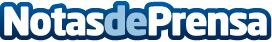 Soluciones para movilidad eléctrica de Schneider Electric: EVlink WallboxEVlink Wallbox es la solución de carga para vehículos eléctricos de Schneider Electric para uso en interiores y exteriores, en el hogar y en los parkings de empresas de uso privado. Los postes de carga están especialmente diseñados para soportar varias horas de uso a diario en todo tipo de condiciones climáticas. Adecuado para uso en el exterior IP54, su instalación es compatible con les estándares eléctricos y cuenta con un cuidado diseñoDatos de contacto:Noelia Iglesias935228630Nota de prensa publicada en: https://www.notasdeprensa.es/soluciones-para-movilidad-electrica-de Categorias: Ecología Dispositivos móviles Otras Industrias Innovación Tecnológica http://www.notasdeprensa.es